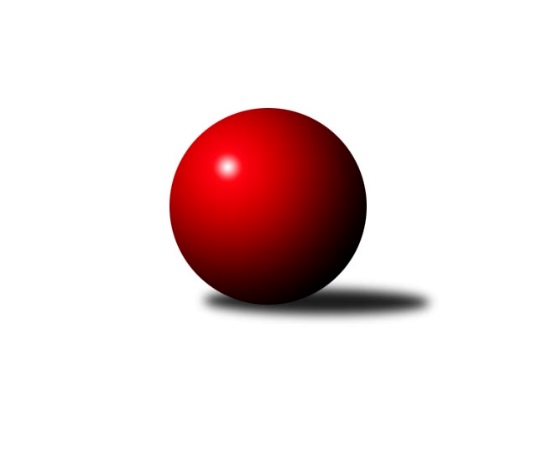 Č.10Ročník 2022/2023	11.12.2022Nejlepšího výkonu v tomto kole: 1324 dosáhlo družstvo: SK Baník Ratíškovice BJihomoravský KP dorostu 2022/2023Výsledky 10. kolaSouhrnný přehled výsledků:TJ Sokol Vracov B	- SKK Dubňany 	0:4	885:1125	1.0:5.0	4.12.SK Podlužan Prušánky 	- KK Vyškov	2:2	817:1110	4.0:2.0	4.12.KK Slovan Rosice	- SK Baník Ratíškovice B	1:3	1091:1324	1.0:5.0	4.12.TJ Lokomotiva Valtice  	- SK Baník Ratíškovice A	0:4	996:1161	0.5:5.5	4.12.TJ Sokol Husovice	- KK Moravská Slávia Brno	0:4	966:1058	2.0:4.0	4.12.TJ Lokomotiva Valtice  	- TJ Sokol Husovice	4:0	       kontumačně		2.12.TJ Sokol Vracov B	- KK Moravská Slávia Brno	0:4	826:1134	0.0:6.0	11.12.Tabulka družstev:	1.	SK Baník Ratíškovice A	10	9	1	0	36.0 : 4.0 	48.0 : 12.0 	 1231	19	2.	SK Baník Ratíškovice B	10	7	3	0	29.0 : 11.0 	40.5 : 19.5 	 1265	17	3.	TJ Lokomotiva Valtice 	10	7	1	2	25.0 : 14.0 	31.5 : 26.5 	 1080	15	4.	SKK Dubňany	10	6	1	3	26.0 : 14.0 	38.0 : 22.0 	 1165	13	5.	KK Moravská Slávia Brno	10	5	1	4	21.0 : 19.0 	34.0 : 26.0 	 1108	11	6.	SK Podlužan Prušánky	10	3	3	4	19.0 : 21.0 	33.5 : 26.5 	 1084	9	7.	KK Vyškov	10	3	3	4	18.0 : 22.0 	25.0 : 35.0 	 1083	9	8.	KK Slovan Rosice	10	2	1	7	15.0 : 25.0 	24.0 : 36.0 	 1055	5	9.	TJ Sokol Husovice	10	1	0	9	5.0 : 35.0 	12.5 : 47.5 	 937	2	10.	TJ Sokol Vracov B	10	0	0	10	5.0 : 34.0 	11.0 : 47.0 	 909	0Podrobné výsledky kola:	 TJ Sokol Vracov B	885	0:4	1125	SKK Dubňany 	Jakub Koláček	 	 99 	 110 		209 	 0:2 	 382 	 	202 	 180		Tomáš Jančík	Tomáš Pechal	 	 144 	 181 		325 	 1:1 	 358 	 	196 	 162		Tomáš Goldschmied	Michal Školud	 	 169 	 182 		351 	 0:2 	 385 	 	184 	 201		Josef Šestákrozhodčí: Jan TužilNejlepší výkon utkání: 385 - Josef Šesták	 SK Podlužan Prušánky 	817	2:2	1110	KK Vyškov	Martin Imrich	 	 203 	 231 		434 	 2:0 	 366 	 	177 	 189		Žaneta Žampachová	Anna Poláchová	 	 193 	 190 		383 	 2:0 	 360 	 	177 	 183		Milan Zaoral	nikdo nenastoupil	 	 0 	 0 		0 	 0:2 	 384 	 	201 	 183		Anna Peckovározhodčí: Zdeněk ZálešákNejlepší výkon utkání: 434 - Martin Imrich	 KK Slovan Rosice	1091	1:3	1324	SK Baník Ratíškovice B	Dan Šrámek	 	 158 	 145 		303 	 0:2 	 465 	 	229 	 236		Kristýna Ševelová	Tomáš Hlaváček	 	 187 	 190 		377 	 0:2 	 450 	 	231 	 219		Martina Koplíková	Adam Šoltés	 	 191 	 220 		411 	 1:1 	 409 	 	204 	 205		Taťána Tomanovározhodčí:  Vedoucí družstevNejlepší výkon utkání: 465 - Kristýna Ševelová	 TJ Lokomotiva Valtice  	996	0:4	1161	SK Baník Ratíškovice A	Eliška Řezáčová	 	 141 	 144 		285 	 0:2 	 397 	 	199 	 198		Tomáš Květoň	Alžběta Vaculíková	 	 179 	 167 		346 	 0:2 	 379 	 	197 	 182		David Kotásek	Romana Škodová	 	 185 	 180 		365 	 0.5:1.5 	 385 	 	205 	 180		Vojtěch Tomanrozhodčí: Josef VařákNejlepší výkon utkání: 397 - Tomáš Květoň	 TJ Sokol Husovice	966	0:4	1058	KK Moravská Slávia Brno	Tomáš Hudec	 	 128 	 155 		283 	 0:2 	 353 	 	167 	 186		Jaromír Doležel	Klaudie Kittlerová	 	 169 	 176 		345 	 1:1 	 354 	 	190 	 164		Ludvík Vala	Jakub Rauschgold	 	 168 	 170 		338 	 1:1 	 351 	 	156 	 195		Adam Kopalrozhodčí:  Vedoucí družstevNejlepší výkon utkání: 354 - Ludvík Vala	 TJ Lokomotiva Valtice  		4:0		TJ Sokol Husovicerozhodčí: KONTUMACE	 TJ Sokol Vracov B	826	0:4	1134	KK Moravská Slávia Brno	Tomáš Pechal	 	 132 	 133 		265 	 0:2 	 316 	 	158 	 158		Jaromír Doležel	Michal Školud	 	 138 	 153 		291 	 0:2 	 413 	 	219 	 194		Ludvík Vala	Jakub Koláček	 	 133 	 137 		270 	 0:2 	 405 	 	205 	 200		Adam Kopalrozhodčí: Jan TužilNejlepší výkon utkání: 413 - Ludvík ValaPořadí jednotlivců:	jméno hráče	družstvo	celkem	plné	dorážka	chyby	poměr kuž.	Maximum	1.	Kristýna Ševelová 	SK Baník Ratíškovice B	446.17	303.3	142.9	5.9	5/5	(479)	2.	Martina Koplíková 	SK Baník Ratíškovice B	445.81	307.7	138.1	6.1	4/5	(503)	3.	Patrik Jurásek 	SKK Dubňany 	427.25	297.4	129.9	8.1	4/6	(485)	4.	Zbyněk Škoda 	TJ Lokomotiva Valtice  	425.38	302.6	122.8	7.0	4/5	(448)	5.	Tomáš Květoň 	SK Baník Ratíškovice A	419.28	285.8	133.5	7.1	5/6	(435)	6.	Vojtěch Toman 	SK Baník Ratíškovice A	417.06	292.0	125.1	7.6	6/6	(452)	7.	Anna Poláchová 	SK Podlužan Prušánky 	414.27	285.7	128.5	9.2	6/6	(474)	8.	Adam Šoltés 	KK Slovan Rosice	407.93	282.2	125.8	10.7	6/6	(439)	9.	David Kotásek 	SK Baník Ratíškovice A	407.00	286.4	120.6	9.9	5/6	(457)	10.	Ludvík Vala 	KK Moravská Slávia Brno	403.64	293.4	110.2	11.0	5/6	(428)	11.	Taťána Tomanová 	SK Baník Ratíškovice B	400.68	288.0	112.7	8.4	5/5	(438)	12.	Tomáš Goldschmied 	SKK Dubňany 	397.15	289.9	107.3	12.5	4/6	(434)	13.	Jakub Valko 	TJ Sokol Vracov B	392.08	282.2	109.9	14.8	6/6	(431)	14.	Romana Škodová 	TJ Lokomotiva Valtice  	385.60	280.9	104.7	14.4	5/5	(409)	15.	Martin Imrich 	SK Podlužan Prušánky 	384.33	279.9	104.4	13.0	6/6	(449)	16.	Josef Šesták 	SKK Dubňany 	371.17	267.1	104.1	14.8	6/6	(387)	17.	Tomáš Jančík 	SKK Dubňany 	370.00	271.1	98.9	15.7	5/6	(382)	18.	Milan Zaoral 	KK Vyškov	365.10	266.5	98.7	16.9	5/6	(377)	19.	Adam Kopal 	KK Moravská Slávia Brno	362.83	259.8	103.1	14.7	6/6	(405)	20.	Radek Ostřížek 	SK Podlužan Prušánky 	358.90	257.7	101.2	15.0	5/6	(435)	21.	Anna Pecková 	KK Vyškov	357.25	261.0	96.3	16.8	4/6	(405)	22.	Jakub Rauschgold 	TJ Sokol Husovice	356.67	271.2	85.4	17.9	3/4	(368)	23.	Žaneta Žampachová 	KK Vyškov	356.40	261.0	95.4	15.6	6/6	(395)	24.	Jaromír Doležel 	KK Moravská Slávia Brno	352.46	250.0	102.4	17.3	6/6	(382)	25.	Dan Šrámek 	KK Slovan Rosice	341.44	249.1	92.3	18.7	6/6	(391)	26.	Jakub Šťastný 	TJ Sokol Vracov B	339.58	251.0	88.6	20.2	6/6	(385)	27.	Alžběta Vaculíková 	TJ Lokomotiva Valtice  	330.50	247.5	83.0	19.0	4/5	(346)	28.	Klaudie Kittlerová 	TJ Sokol Husovice	320.90	229.9	91.0	19.5	4/4	(382)	29.	Tamara Novotná 	TJ Lokomotiva Valtice  	320.38	231.3	89.1	20.8	4/5	(395)	30.	Matěj Tesař 	KK Slovan Rosice	297.63	223.6	74.0	29.1	4/6	(332)	31.	Tomáš Hudec 	TJ Sokol Husovice	286.78	211.7	75.1	28.1	3/4	(333)		Dan Vejr 	KK Moravská Slávia Brno	444.50	311.5	133.0	9.0	1/6	(471)		Kryštof Čech 	SK Podlužan Prušánky 	427.00	303.0	124.0	8.5	1/6	(449)		Alexandr Lucký 	SK Baník Ratíškovice A	380.75	273.5	107.3	14.5	2/6	(392)		Dominik Valent 	KK Vyškov	378.00	269.5	108.5	13.5	2/6	(388)		Adam Macek 	SKK Dubňany 	370.00	254.0	116.0	16.0	1/6	(370)		Jan Nedvědík 	SKK Dubňany 	368.00	268.0	100.0	18.0	1/6	(387)		Viktorie Nosálová 	SK Baník Ratíškovice B	363.50	269.5	94.0	13.5	1/5	(381)		Jakub Sáblík 	KK Vyškov	354.33	257.8	96.5	16.3	3/6	(377)		Marie Kobylková 	SK Baník Ratíškovice B	343.00	258.0	85.0	23.0	1/5	(343)		Alena Kulendiková 	KK Moravská Slávia Brno	340.00	271.5	68.5	19.0	2/6	(377)		Laura Jaštíková 	SK Baník Ratíškovice B	329.00	242.0	87.0	16.0	1/5	(329)		Tomáš Hlaváček 	KK Slovan Rosice	324.67	243.1	81.6	21.0	3/6	(377)		Matěj Lízal 	TJ Sokol Vracov B	310.50	239.5	71.0	22.5	2/6	(344)		Tereza Hronová 	TJ Sokol Husovice	307.00	232.0	75.0	27.0	1/4	(307)		Adéla Hronová 	TJ Sokol Husovice	306.00	232.5	73.5	22.0	2/4	(316)		Eliška Řezáčová 	TJ Lokomotiva Valtice  	303.00	233.0	70.0	26.0	1/5	(321)		Tomáš Pechal 	TJ Sokol Vracov B	300.33	229.3	71.0	25.3	1/6	(325)		Michal Školud 	TJ Sokol Vracov B	286.00	215.3	70.8	26.5	2/6	(351)		Kristýna Matoušková 	TJ Sokol Husovice	262.25	185.3	77.0	27.8	2/4	(273)		Jakub Koláček 	TJ Sokol Vracov B	239.50	173.5	66.0	32.5	1/6	(270)Sportovně technické informace:Starty náhradníků:registrační číslo	jméno a příjmení 	datum startu 	družstvo	číslo startu
Hráči dopsaní na soupisku:registrační číslo	jméno a příjmení 	datum startu 	družstvo	Program dalšího kola:15.1.2023	ne	9:00	SKK Dubňany  - TJ Sokol Husovice	15.1.2023	ne	10:00	KK Moravská Slávia Brno - KK Slovan Rosice	15.1.2023	ne	10:00	SK Podlužan Prušánky  - TJ Lokomotiva Valtice  	15.1.2023	ne	10:00	KK Vyškov - TJ Sokol Vracov B	15.1.2023	ne	10:00	SK Baník Ratíškovice B - SK Baník Ratíškovice A	Nejlepší šestka kola - absolutněNejlepší šestka kola - absolutněNejlepší šestka kola - absolutněNejlepší šestka kola - absolutněNejlepší šestka kola - dle průměru kuželenNejlepší šestka kola - dle průměru kuželenNejlepší šestka kola - dle průměru kuželenNejlepší šestka kola - dle průměru kuželenNejlepší šestka kola - dle průměru kuželenPočetJménoNázev týmuVýkonPočetJménoNázev týmuPrůměr (%)Výkon9xKristýna ŠevelováRatíškovice B4658xKristýna ŠevelováRatíškovice B123.184656xMartina KoplíkováRatíškovice B4506xMartina KoplíkováRatíškovice B119.214503xMartin ImrichPrušánky4345xTomáš KvětoňRatíškovice A109.113975xAdam ŠoltésRosice4115xAdam ŠoltésRosice108.884113xTaťána TomanováRatíškovice B4093xMartin ImrichPrušánky108.774347xTomáš KvětoňRatíškovice A3973xTaťána TomanováRatíškovice B108.35409